§3710.  Filing of articles1.  Articles filed by Secretary of State.  Articles of incorporation, amendment, conversion or dissolution, when executed and acknowledged and accompanied by such affidavits as may be required by this chapter, must be presented to the Secretary of State for filing in the records of the office of the Secretary of State. If the Secretary of State determines that the articles presented conform to the requirements of this chapter, the Secretary of State shall, upon the payment of the fees as provided in section 3708, file the articles in the records of the office of the Secretary of State.[RR 2021, c. 1, Pt. B, §414 (COR).]2.  Articles in effect upon filing.  Upon the filing by the Secretary of State the incorporation, amendment, conversion or dissolution provided for in the articles is in effect.[PL 1987, c. 141, Pt. A, §6 (NEW).]3.  Application of this section to certificates of election to dissolve.  This section applies to certificates of election to dissolve and affidavits executed in connection with the certificates pursuant to section 3755, subsection 2.[PL 1987, c. 141, Pt. A, §6 (NEW).]SECTION HISTORYPL 1987, c. 141, §A6 (NEW). RR 2021, c. 1, Pt. B, §414 (COR). The State of Maine claims a copyright in its codified statutes. If you intend to republish this material, we require that you include the following disclaimer in your publication:All copyrights and other rights to statutory text are reserved by the State of Maine. The text included in this publication reflects changes made through the First Regular and First Special Session of the 131st Maine Legislature and is current through November 1. 2023
                    . The text is subject to change without notice. It is a version that has not been officially certified by the Secretary of State. Refer to the Maine Revised Statutes Annotated and supplements for certified text.
                The Office of the Revisor of Statutes also requests that you send us one copy of any statutory publication you may produce. Our goal is not to restrict publishing activity, but to keep track of who is publishing what, to identify any needless duplication and to preserve the State's copyright rights.PLEASE NOTE: The Revisor's Office cannot perform research for or provide legal advice or interpretation of Maine law to the public. If you need legal assistance, please contact a qualified attorney.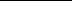 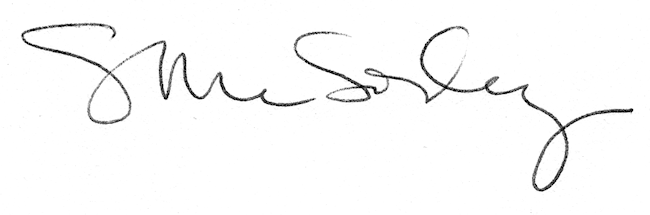 